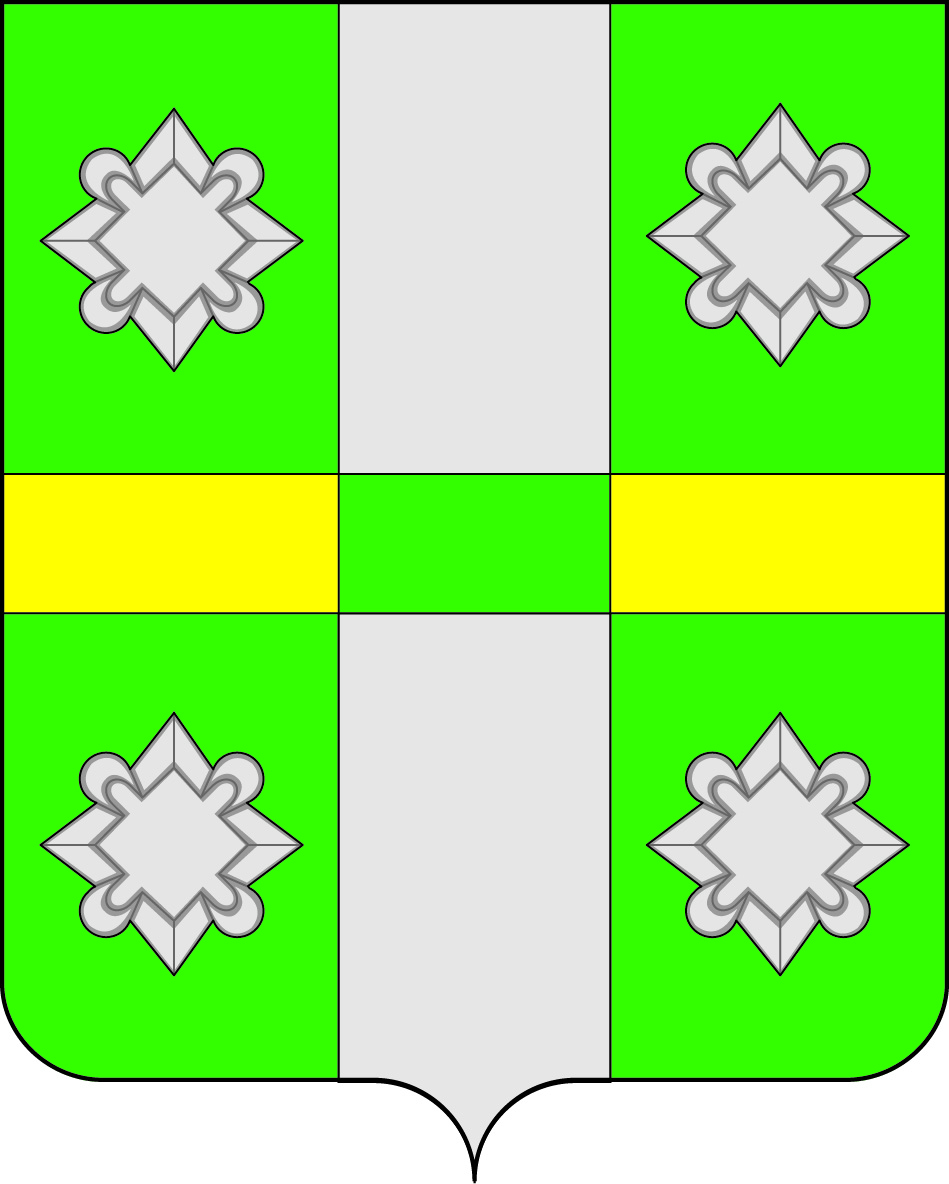 Российская ФедерацияИркутская  областьА Д М И Н И С Т Р А Ц И ЯГородского поселенияТайтурского муниципального образованияПОСТАНОВЛЕНИЕОт  14.10.2016г.				                                                                         № 231п. ТайтуркаО внесении изменений в Муниципальную программу «Благоустройство территории городского поселения Тайтурского муниципального образования на 2014-2018 г.» В связи с изменением перечня мероприятий, руководствуясь ст.179 Бюджетного кодекса РФ, Федеральным Законом № 131-ФЗ от 06.10.2003г. «Об общих принципах организации местного самоуправления в Российской Федерации», Порядком разработки, утверждения и реализации муниципальных программ городского поселения Тайтурского муниципального образования, на основании ст.ст. 23, 46 Устава городского поселения Тайтурского муниципального образования, администрация городского поселения Тайтурского муниципального образования П О С Т А Н О В Л Я Е Т:1. Внести изменения в муниципальную программу «Благоустройство территории городского поселения Тайтурского муниципального образования на 2014-2018 г.»,  утвержденную постановлением администрации городского поселения Тайтурского муниципального образования от 24.12.2013 года  № 123 (далее - Программа):1.1. Строку «Ресурсное обеспечение подпрограммы» в Подпрограмме 1  «Осуществление дорожной деятельности на территории городского поселения Тайтурского муниципального образования на 2014-2018  годы» в ПАСПОРТЕ Подпрограммы 1 изложить в следующей редакции:1.2 Абзац 2 в разделе «Ресурсное обеспечение подпрограммы» в Подпрограмме 1  «Осуществление дорожной деятельности на территории городского поселения Тайтурского муниципального образования на 2014-2018  годы» изложить в следующей редакции: «На реализацию мероприятий Подпрограммы потребуется 8069,77 тыс. руб. В том числе по годам:2014 г. – 591,6 тыс. руб.2015 г. –1801,98 тыс. руб.2016 г. – 2299,92 тыс. руб.2017г. – 1786,89 тыс. руб.2018 г. – 1589,38 тыс. руб.1.3. Приложение 1 Таблица 5 к Программе изложить в следующей редакции: Ресурсное обеспечение реализации муниципальной программы за счет средств бюджета городского поселения Тайтурского муниципального образования «Благоустройство территории городского поселения Тайтурского муниципального образования на 2014-2018г.»2. Ведущему специалисту по бюджетно-финансовой политике администрации городского поселения Тайтурского муниципального образования (Малышевой М.П.) предусмотреть при формировании бюджета денежные средства для реализации программы «Благоустройство территории городского поселения Тайтурского муниципального образования на 2014-2018г.».3. Ответственность за выполнение Программы возложить на специалиста по землепользованию, архитектуре, градостроительству и благоустройству администрации городского поселения Тайтурского муниципального образования  - Е.Н. Соболеву и главного специалиста по муниципальному хозяйству - А.В. Никишову. 4.  Ведущему специалисту по кадровым вопросам и делопроизводству (Перетолчиной О.С.) опубликовать настоящее постановление в средствах массовой информации.5. Контроль за исполнением постановления оставляю за собой.Глава городского поселенияТайтурского муниципальногообразования                                                                                                              Е.А. АртёмовРесурсное обеспечение подпрограммыФинансирование мероприятий подпрограммы осуществляется за счет средств бюджета городского поселения Тайтурского муниципального образования. Финансирование, предусмотренное в плановом периоде 2014-2018 годов, может быть уточнено при формировании проектов решений о бюджете поселения на 2014, 2015, 2016, 2017, 2018 годы. На реализацию мероприятий Подпрограммы потребуется   8069,77 тыс. руб. В том числе по годам:2014 г. – 591,6 тыс. руб.2015 г. –1801,98 тыс. руб.2016 г. – 2299,92 тыс. руб.2017г. – 1786,89 тыс. руб.2018 г. – 1589,38 тыс. руб.Наименование программы, подпрограммы, ведомственной целевой программы, основного мероприятия, мероприятияОтветственный исполнитель, соисполнители, участники, исполнители мероприятийНаименование программы, подпрограммы, ведомственной целевой программы, основного мероприятия, мероприятияОтветственный исполнитель, соисполнители, участники, исполнители мероприятийпервый год действия программывторой год действия программытретий год действия программытретий год действия программычетвертый год действия программыгод 
завершения действия программывсего123455678Программа «Благоустройство территории городского поселения Тайтурского муниципального образования на 2014-2018 г.»всего, в том числе:1596,102288,313194,73194,73148,823176,5113404,44Программа «Благоустройство территории городского поселения Тайтурского муниципального образования на 2014-2018 г.»Администрация городского поселения Тайтурского МО1596,102288,313194,73194,73148,823176,5113404,44Мероприятие: Проведение месячников санитарной очистки, уборка несанкционированных свалокАдминистрация городского поселения Тайтурского МО90,00159,9990,00 90,00 90,0090,00519,99Мероприятие: Приобретение инвентаря для благоустройства населенных пунктовАдминистрация городского поселения Тайтурского МО5,005,0026,3726,3715,0015,0066,37Мероприятие: Общественные работы по благоустройству на территории ТМОАдминистрация городского поселения Тайтурского МО22,004,3138,5738,5738,57038,570142,02Мероприятие: Организация отлова бродячих животныхАдминистрация городского поселения Тайтурского МО80,50045,045,045,0045,0215,50Мероприятие: Организация и проведение конкурса по благоустройствуАдминистрация городского поселения Тайтурского МО5,005,005,005,005,005,0025,00Мероприятие: Приобретение урн, мусорных контейнеров, скамеек, остановочного павильона и др.Администрация городского поселения Тайтурского МО170,9053,4853,553,527,0053,5358,38Мероприятие: услуги по тех присоединению и составлению дефектных ведомостейАдминистрация городского поселения Тайтурского МО2,8073,91----76,71Мероприятие: кадастровые работы, оценка Администрация городского поселения Тайтурского МО--70,0070,0070,0070,00210,00Мероприятие: обрезка деревьевАдминистрация городского поселения Тайтурского МО200,00200,00200,00200,00600,00Подпрограмма 1«Осуществление дорожной деятельности на территории городского поселения Тайтурского муниципального образования на 2014-2018  годы».всего591,601801,982299,922299,921786,891589,388069,77Подпрограмма 1«Осуществление дорожной деятельности на территории городского поселения Тайтурского муниципального образования на 2014-2018  годы».Администрация городского поселения Тайтурского МО591,601801,982299,922299,921786,891589,388069,77Мероприятие: Ремонт и содержание автомобильных дорог общего пользования местного значения  Администрация городского поселения Тайтурского МО 551,601728,282281,292281,291756,891559,387877,44Мероприятие: Приобретение и установка дорожных знаковАдминистрация городского поселения Тайтурского МО40,0073,7018,6318,6330,0030,00192,33Подпрограмма 2 «Ремонт дворовых территорий многоквартирных домов, проездов к дворовым территориям многоквартирных домов на 2014-2018 годы»всего407,00000604,00803,061814,06Подпрограмма 2 «Ремонт дворовых территорий многоквартирных домов, проездов к дворовым территориям многоквартирных домов на 2014-2018 годы»Администрация городского поселения Тайтурского МО407,00000604,00803,061814,06Мероприятие: Ремонт дворовых территорий многоквартирных домов и проездов к дворовым территориям многоквартирных домов, оборудование парковочных местАдминистрация городского поселения Тайтурского МО407,00000604,00803,061814,06Подпрограмма 3 «Развитие систем уличного освещения Тайтурского муниципального образования» на 2014-2018 годывсего221,30184,64366,34366,34267,36267,001306,64Подпрограмма 3 «Развитие систем уличного освещения Тайтурского муниципального образования» на 2014-2018 годыАдминистрация городского поселения Тайтурского МО221,30184,64366,34366,34267,36267,001306,64Мероприятие: Укрепление материальной базы уличного освещения, повышение надежности и электробезопасности.Администрация городского поселения Тайтурского МО221,30184,64366,34366,34267,36267,001306,64